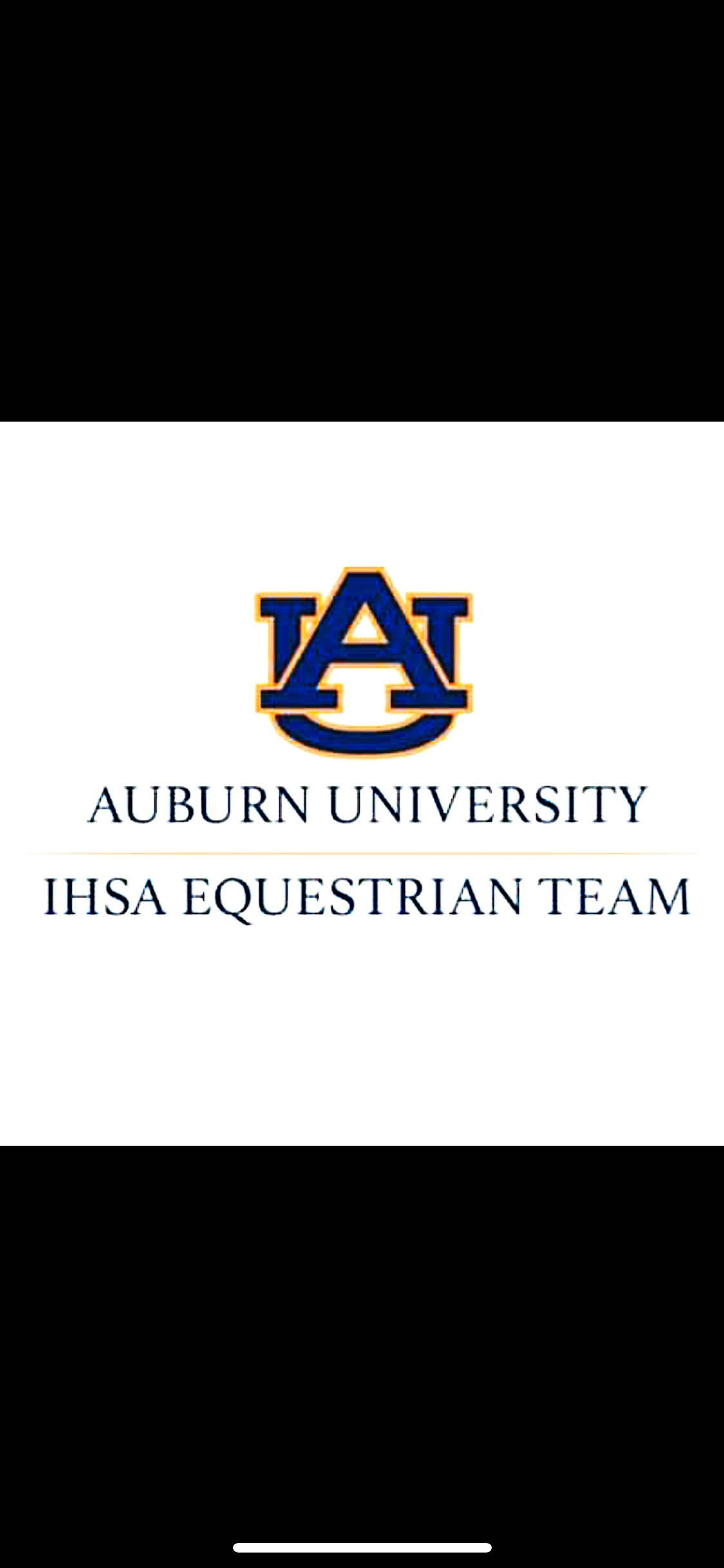 January 30, 2020To whom it may concern,On behalf of the Auburn University Intercollegiate Horse Show Association Team (IHSA), we would like to extend an invitation to you and your company to consider being a sponsor for our team this coming upcomg 2020 show season.  We realize that without corporate and individual sponsorship, the successes our program has achieved would not be possible.  Additionally, given the outstanding reputation of our program across the nation and amongst other rivaled institutions, we believe that your involvement in our program has profound and lasting effects on the members of the Auburn IHSA Team. The IHSA is an all-inclusive organization that welcomes the most novice riders up to and including those individuals with more advanced skills in horsemanship in both the hunter and western disciplines of riding competition.  Each member is provided the opportunity to compete individually and as a team.  Our organization was founded on the principles that any college student that expresses a desire and love for horses can have the opportunity to participate in equestrian competition regardless of their financial status, gender, or riding skill level.  IHSA promotes continual education of sportsmanship and fostering teamwork.  IHSA also eliminates the expenses of horse ownership through the host colleges, thus allowing more students the opportunity to participate.  Each student that is a member of IHSA is a full-time undergraduate student of their respective college or an alumni who previously competed with IHSA during their undergraduate career.  Riders are also able to qualify for the National Championship Horse Show through a tiered point system,  accumulating points at their respective local regional shows.	On behalf of the Auburn IHSA, thank you in advance for taking the time to invest in reading this and for considering becoming a sponsor and an integral part of our upcoming 2019- 2020 season.  It is through your generous contributions that the Auburn IHSA is able to provide more students the opportunity to participate in a team sport at a more affordable cost.  As part of this invitation, we have attached an AU IHSA Sponsor Registration Form and a Sponsorship Informational Packet. All donations are greatly appreciated, and none are too small.  Signing up has never been made more simple, just complete the form on the last page of this packet and submit it at your earliest convenience. We sincerely hope that you will consider joining us to enhance the success of the Auburn IHSA Equestrian Team. If you have any questions or concerns, please contact Claire Cranford at cmr0057@auburn.edu. War Eagle!Claire Cranford			  AU IHSA 2019-2020 Treasurer*Any and ALL donations are welcome. If we do not have the desired amount you or your company would like to donate listed, please let us know.Auburn EquestrianIHSA Sponsorship Packet2019-20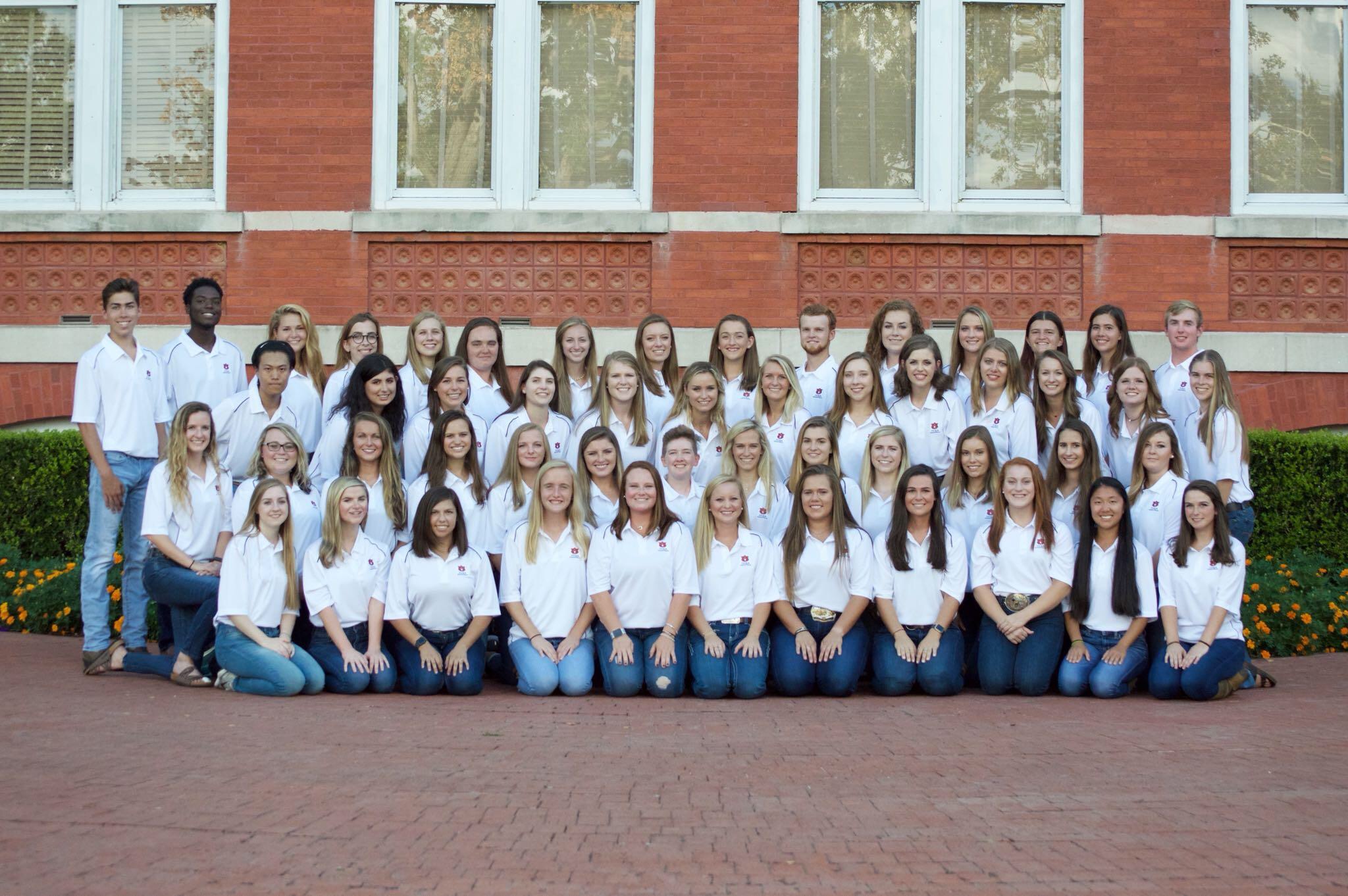 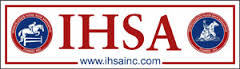 *All sponsor benefits are subject to change according to the agreement made with the sponsor party and the AU IHSA Executive Board.Auburn IHSA Equestrian Team Sponsor Information:Please fill out the following information and return with donations.Full Name: __________________________________________________________________E-mail:  _____________________________________________________________________Phone Number:  _____________________________________________________________Current Address: _____________________________________________________________Preferred update method, if choosing a sponsorship level that provides updates. (circle one):	 E-mail			MailSponsorship Level: ____________________________________________________________-or-Desired amount to donate ($ value): _______________________________________________*Please make all checks payable to: Auburn Equestrian Club**Please mail all checks to:	        Auburn University Equestrian CenterATTN: Lisa Dorsey651 Heisman DrAuburn, AL 36849***Please include this sponsor information sheet with mailed checkPlatinum SponsorsGold SponsorsSilver SponsorsBronze SponsorsPlatinum Sponsors are those who contribute $5,000 or more, or its equivalent in productPlatinum Sponsors will receive the following*:Inclusion in all press eventsName recognition on the Facebook page as a special feature in the biographySocial media coverage on all recognized media avenues, as well as three mentions per week by AU IHSA competing members Link to company page from websiteRecognition at opening ceremonies of all AU home showsName and/or logo on event schedules, score sheetsTwo full page color advertisements within the event programs at AU home showsThree sponsor signs in high traffic areas around Auburn, AL (locations chosen by members of the AU IHSA team)Five event programs from every AU home showFive product and sponsorship announcements per division (Western and Hunt Seat) per dayGold Sponsors are those who contribute $3,500 or more, or its equivalent in productGold Sponsors will receive the following*:Name recognition on the Facebook page as a special feature in the biographySocial media coverage once every other day on all recognized media avenues, as well as mentions once per week by AU IHSA competing membersLink to company page from websiteRecognition at opening ceremonies of all AU home showsOne full page color advertisement within the event programs at AU home showsOne sponsor sign in high traffic areas around Auburn, AL (locations chosen by the board members of the AU IHSA team)Four event programsTwo product and sponsorship announcements per division (Western and Hunt Seat) per day.Silver Sponsors are those who contribute $2,500 or more, or its equivalent in productSilver Sponsors will receive the following*: Name recognition on the Facebook page as a special feature in the biography Social media coverage twice a week on all recognized media avenues, as well as mentions once every two weeks by AU IHSA competing members Link to company page from website Recognition at opening ceremonies of all AU home shows One half-page color advertisement within the event programs at AU home shows Three event programs One product and sponsorship announcement per division (Western and Hunt Seat) per day.Bronze Sponsors are those who contribute $1,000 or more, or its equivalent in productBronze Sponsors will receive the following*:Name recognition on the Facebook page as a special feature in the biographySocial media coverage once a week on all recognized media avenues, as well as one mention a month by AU IHSA competing membersLink to company page from websiteRecognition at all opening ceremonies of all AU home showsTwo event programsOne product and sponsorship announcement per day.Rider SponsorsHorse SponsorsShow SponsorsOpen SponsorsRider Sponsors are those who agree to contribute at least $2000 each year to cover show expenses for AU riders throughout the season.  This contribution will go towards, vans, buses, hotels, team meals and entry fees. Rider Sponsors will receive the following*:Monthly updates from the ridersPictures of the team during away meets Statistics regarding the performance of the RidersName recognition on the Facebook page as a specific feature (subset feature) of the biographyTwo event programs from home competitionsRecognition at all AU home shows as a private sponsorHorse Sponsors are those who agree to contribute approx. $1,500 each semester for general maintenance and care of team horsesHorse Sponsors will receive the following*:Monthly updates regarding the sponsored horsePictures of the sponsored horse during meets and practices (when applicable)Statistics regarding the performance of the horseName recognition on the Facebook page as a specific feature (subset feature) on the biographyTwo event programsRecognition at all AU home shows as a private sponsorShow Sponsors are those who agree to contribute approx. $500 each year  towards awards, judges, and provisions for home showsShow Sponsors will receive the following*:Monthly updates regarding the team Pictures of the horses on the facility and practices (when applicable)General statistics regarding the performance of the AU IHSA Equestrian teamName recognition on the Facebook pageTwo event programsRecognition at all AU home shows as a private sponsorOpen Sponsors are those who have contributed at least $250 of product or money to the AU IHSA team for purposes the sponsor sees fitOpen Sponsors will receive the following*:Monthly updates regarding the teamGeneral statistics regarding the performance of the AU IHSA Equestrian teamName recognition on the Facebook page in a specific feature (subset feature) on the biographyTwo event programsRecognition at all AU home shows a private Sponsor